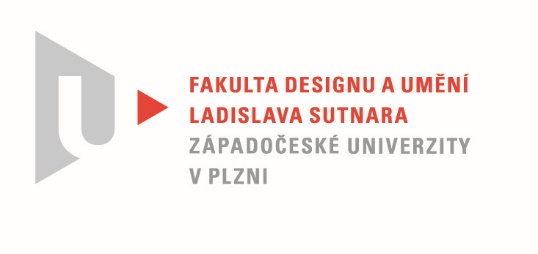 Protokol o hodnoceníkvalifikační práce Název bakalářské práce:  Příslušenství (nádob) v bezobalovém obchoděPráci předložil student:  NOVOTNÁ KateřinaStudijní obor a specializace:  Design, specializace Průmyslový designHodnocení vedoucího prácePráci hodnotil: doc. Ing. Václav Kubec, Ph.D.Cíl práceCíl práce navržení příslušenství do bezobalového obchodu byl zcela splněn. V rámci práce vznikl funkční model výdejního místa v reálném měřítku.Stručný komentář hodnotiteleStudentka mimo kvalitního návrhu designu bezobalového obchodu navrhla možnost řešení v současnosti diskutované otázce a to způsob distribuce zboží. Studentka se zaměřila především na sypké potraviny, které jsou v současnosti prodávány, tak, že je v obchodě pro zákazníky k dispozici malá nádoba, ze které si zákazník vybírá, přičemž obchodník tyto nádoby plní z velkoobjemových nádob. Navržené řešení využívá velkoobjemových vaků umístěných ve skladovém prostoru a obsahuje funkční výdejový mechanismus.Vyjádření o plagiátorstvíOdevzdaná práce není plagiátem. Systém kontroly plagiátorství vyhodnotil nejvyšší míru podobnosti 0%. 4. Navrhovaná známka a případný komentářNavrhovaná známka: 		výborněDatum:	12. 8. 2020			Podpis:	*) Nehodící se škrtněteTisk oboustranný